Enrollment Management and Student Affairs Division 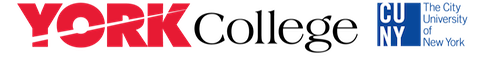 Student Government Association(SGA) Election Notice: Spring 2020February 20, 2020Dear Students:Do you want to get involved on campus, develop your leadership skills, and participate in policy-making?  Do you want to represent the York student body, have a voice on the allocation of funds from student activity fees, participate in campus-wide committees, or improve the student experience at York? If so, please consider running for the 2020-2021 York College Student Government Association (SGA).    Interested students can run as a Departmental Senator representing their Academic Department or as a Senator-at-Large.  To be a candidate for the 2020-2021 SGA, students must attend one of the following Mandatory Candidates Meetings: Tuesday, February 25, 2020 12:00pm-2:00pmRoom 113/Classroom Building Tuesday, February 25, 2020 5:00pm-6:00pmRoom 113/Classroom BuildingThursday, February 27, 2020 12:00pm-2:00pmRoom 113/Classroom BuildingThursday, February 27, 2020  5:00pm-6:00pmRoom 113/Classroom BuildingLooking forward to a robust and exciting Student Government Association Election on Tuesday, April 28, 2020 – Thursday, April 30, 2020!Thank you.Dr. La Toro Yates, Interim Vice President